 DOCTORATE IN CLINICAL PSYCHOLOGY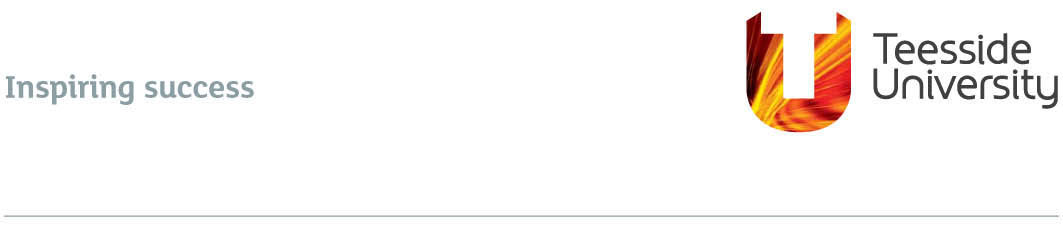 Supervisor’s confirmation of clinical experiences undertaken on placement I confirm that I have observed the clinical experiences and competencies detailed in the placement logbooks and agree the content.Placement type:Trainee NamePlacement Supervisor Details